ИСХОДНАЯ ИНФОРМАЦИЯ ДЛЯ СОСТАВЛЕНИЯ СХЕМ ТЕПЛОСНАБЖЕНИЯ МУНИЦИПАЛЬНОГО ОБРАЗОВАНИЯМуниципальное образование ____________________________________________________________Глава муниципального образования ______________________________________________________Телефон/факс/эл.почта  _______________________________________________________________Наличие информационных материалов в муниципальном образовании.Пожелания по составу работ и срокам выполнения работПеречень предприятий теплоснабжения с указанием контактных данных ответственных лиц:_______________________________________________________________________________________________________________________________________________________________________________________________________________________________________________________________Опросный лист заполнил _______________________________________________________________ (указать ответственное лицо муниципального образования, ФИО, телефон, электронная почта)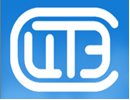 Общество с ограниченной ответственностью«Центр теплоэнергосбережений»107078, г. Москва, ул. Новая Басманная, д. 19, стр. 1  www.ctes.ru				 e-mail: info@ctes.ru№ п/пНаименование данныхПоказатель1Количество жителей в населенном пункте в настоящее время, чел2Количество жителей в населенном пункте на перспективу (2025г), чел3Система теплоснабжения (открытая/закрытая)4Количество теплоисточников5Суммарная тепловая мощность теплоисточников,  Гкал/час6Суммарная тепловая нагрузка потребителей, Гкал/час, в том числе6отопление, Гкал/час6горячее водоснабжение, Гкал/час6вентиляция, Гкал/час7Общая протяженность тепловых сетей, км8Перспектива развития системы теплоснабжения:8проектирование, реконструкция и строительство источников, Гкал/час8проектирование, ремонт и строительство теплосетей, км9Наличие или отсутствие топографической съемки объектов теплоснабжения (в т.ч. теплосети)ДокументНаличие (да/нет)Генеральный план муниципального образованияПерспективный план развития муниципального образованияЕсть ли утвержденная программа развития коммунальной инфраструктуры Наличие или отсутствие программы энергосбережения муниципального образованияНаличие проектов санитарно-защитных зонНаличие разработанной инвестиционной программы организаций, оказывающих услуги теплоснабженияСрок разработки схемы, до Заказчиком выполнения работ являетсяЭлектронная схема (указать необходимость разработки)Требуется ли присутствие представителя исполнителя на слушаниях по утверждению разработанной схемы теплоснабжения? Требуется ли подготовка графической схемы теплоснабжения?Если да, то требуется ли ее нанесение на топооснову? 